MARKKINOINTISOPIMUS seuran ja yrityksen välillä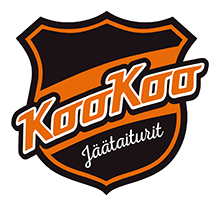 POKLI RY /	___________________________________________ (ryhmä/joukkue)
jaYRITYS	___________________________________________
Yhteyshenkilö / puh	____________________________________________________________
Laskutustiedot	____________________________________________________________		____________________________________________________________		____________________________________________________________kesken on tehty seuraava markkinointisopimus kisakaudelle 2022-2023.Markkinoinnin sisältö					Muu sponsorointi-tukisponsorointi		__________€		Tukisponsorointisopimuksen tarkempi sisältö (mm. mahdolliset sovitut näkyvyydet esim. somessa ym.):__________________________________________________________________________________________________________________________________________________________________________________________________________________________________________________________________________________________________________________________________________________________________________________________________________________________Markkinointituottoja käytetään mm. ryhmän/joukkueen kisamatkoihin, ruokailuihin ja muihin ryhmän/joukkueen yhteisiin tapahtumiin liittyviin kuluihin sekä ryhmän/joukkueen varustehankintoihin. Markkinointituki menee 100% joukkueelle.Paikka ja aika	___________________________	_____._____.2022________________________________	_______________________________________yrityksen edustaja			seuran puolesta (sop.yht.henkilö / puh. no.)